Statutární město Karlovy Vary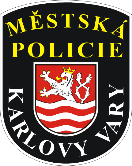 Městská policie Karlovy VaryMoskevská 34, 360 01 KARLOVY VARYwww.mpkv.cz, posta@mpkv.czVeřejná zakázka:„Dodávka hlasového dispečerského systému MP Karlovy Vary“zadávána v rámci zjednodušeného podlimitního řízení dle § 3 písm. a) a § 53 zákona č. 134/2016 Sb., o zadávání veřejných zakázek, v platném znění (dále jen „ZZVZ“)Zadávací  dokumentace pro veřejnou zakázku je umístěna na profilu zadavatele: https://ezak.mmkv.cz/contract_display_1223.htmlzájemcům o veřejnou zakázku